TŘMINKOVAČKA BETONÁŘSKÉ OCELI TWINMATIC 16XV/921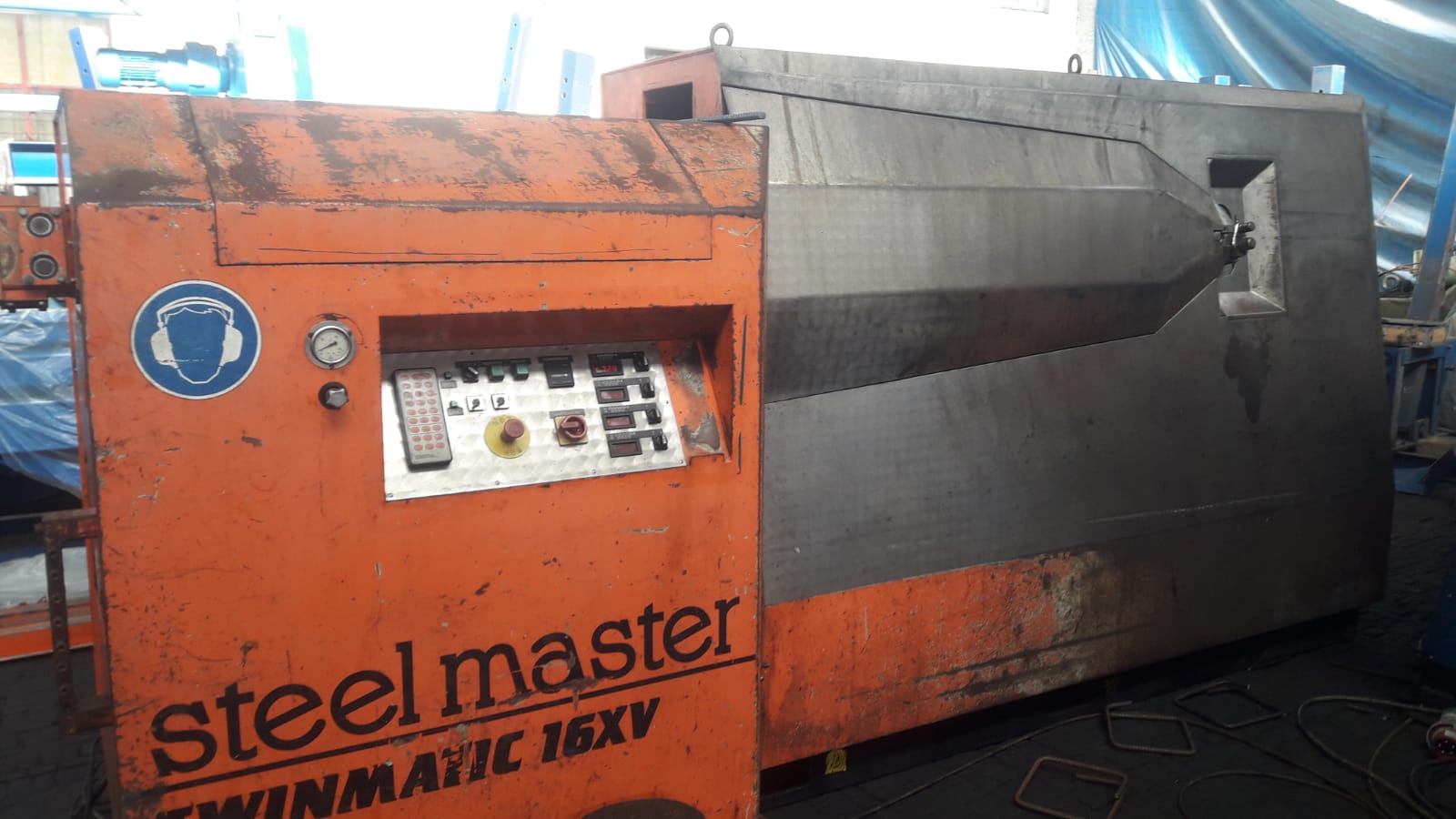 Jedná se o starší repasovanou automatickou třminkovačku betonářské oceli s hydraulickým pohonomTechnická dataprůměr střihanej a ohýbanej oceli od 6 do 16mmcelkový instalovaný výkon: 39 kWprovozní napětí 3x380V/ 50Hz
váha: 5300 kg
rozměry v mm: 4200x1250/1000 x2200
nátěr: žltýCena: dohodou | platnost: meziprodej vyhrazenTŘMINKOVAČKA BETONÁŘSKÉ OCELI TWINMATIC 16XV/921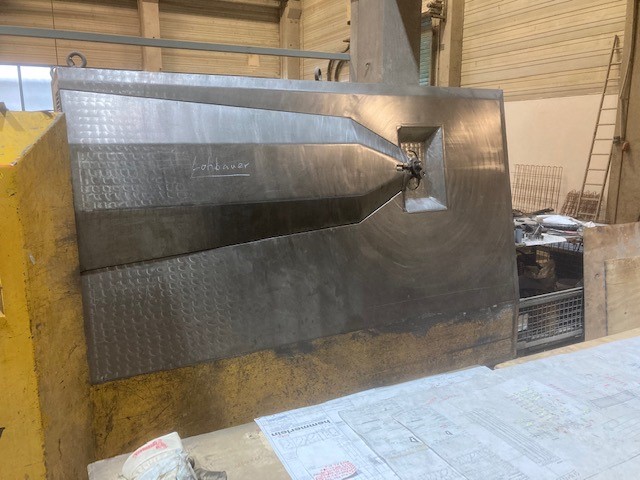 Jedná se o starší repasovanou automatickou třminkovačku betonářské oceli s hydraulickým pohonomTechnická dataprůměr střihanej a ohýbanej oceli od 6 do 16mmcelkový instalovaný výkon: 39 kWprovozní napětí 3x380V/ 50Hz
váha: 5300 kg
rozměry v mm: 4200x1250/1000 x2200
nátěr: oranžovýCena: dohodou | platnost: meziprodej vyhrazenTŘMINKOVAČKA BETONÁŘSKÉ OCELI TWINMASTER 16II/021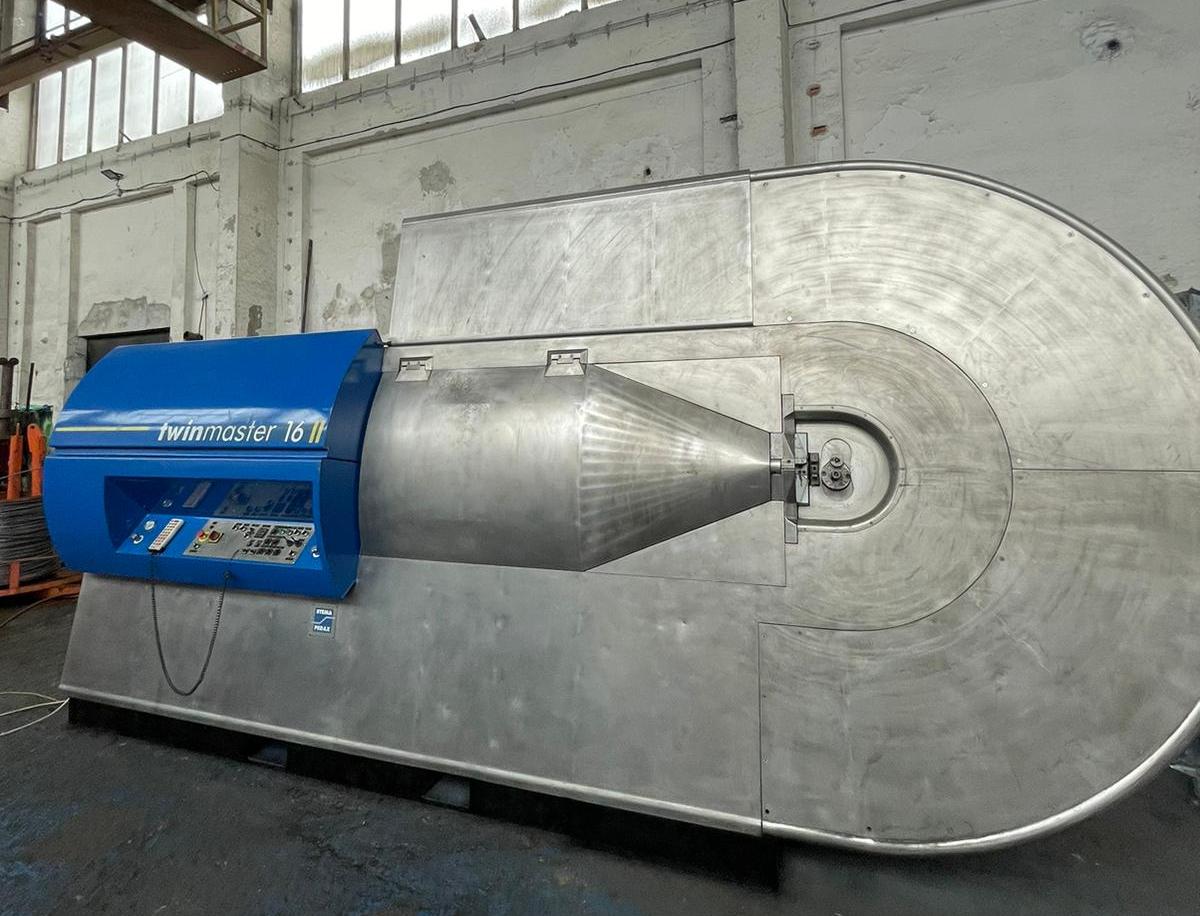 Jedná se o starší repasovanou automatickou třminkovačku betonářské oceli s hydraulickým pohonomTechnická dataprůměr střihanej a ohýbanej oceli od 6 do 16mmcelkový instalovaný výkon: 39 kWprovozní napětí 3x400V/ 50Hz
váha: 6000 kg
rozměry v mm: 4770x1500x2200
nátěr: modrýCena: dohodou | platnost: meziprodej vyhrazenSTŘIHAČKA BETONÁŘSKÉ OCELI - SIMPLEX 35E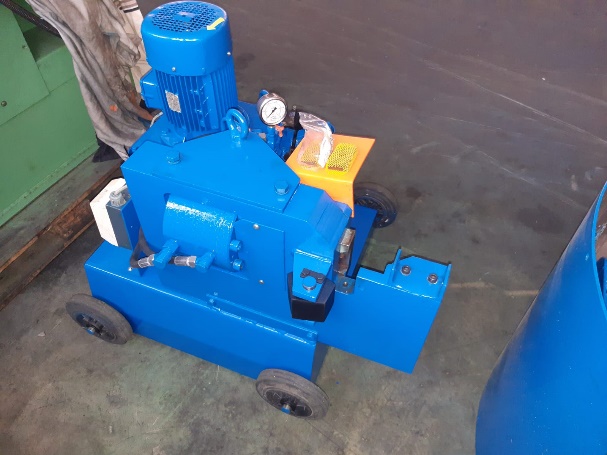 Jedná se o starší repasovanou střihačku betonářské oceliTechnická dataprůměr střihaných tyčí  6 8 10 12 14 16 20 28počet střihanách tyčí při pevnosti:
650N/mm2   13 9 6 5 4 3 2 1
příkon: 3 kW
váha: 300 kg
rozměry v mm: 800 x 730 x 750
nátěr: modrýCena: dohodou | platnost: meziprodej vyhrazenSTŘIHAČKA BETONÁŘSKÉ SÍTÍ HAMBI TV60V - 6m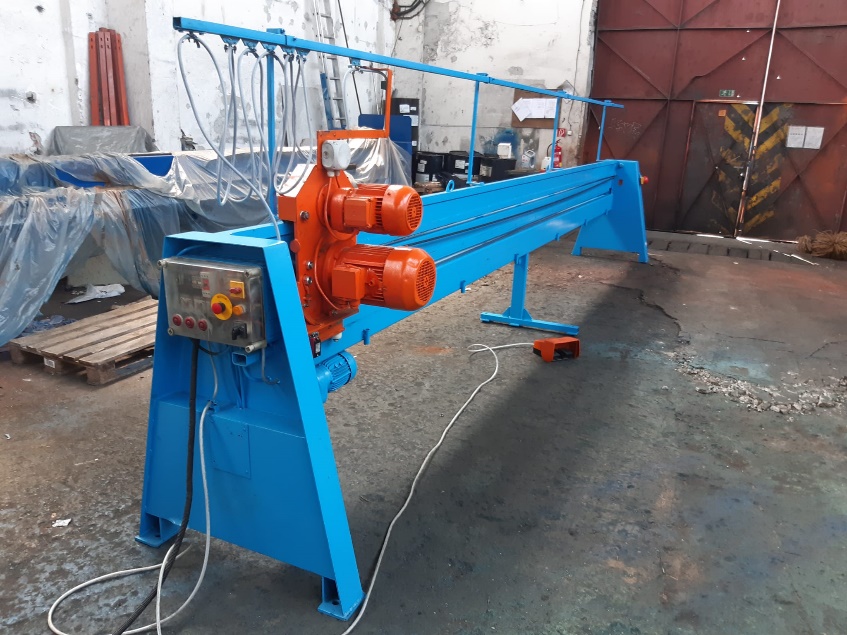 Jedná se o starší repasovanou střihačku betonářské sítíTechnická datapříkon: 3 kW
váha: 1040 kg
rozměry v mm: 7250x1650x1450
nátěr: modrýCena: dohodou | platnost: meziprodej vyhrazenOHÝBAČKA BETONÁŘSKÉ SÍTÍ HAMBI KSE603V - 6m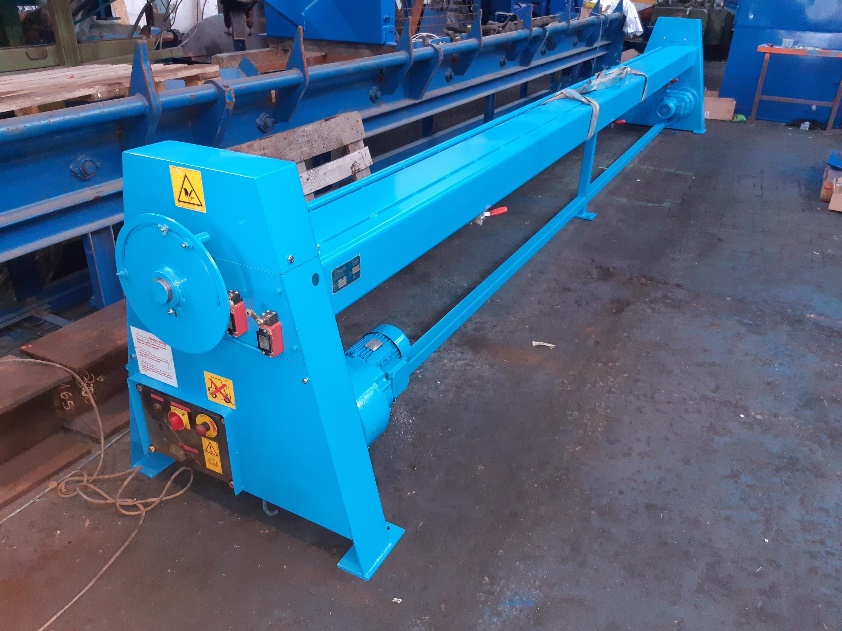 Jedná se o starší repasovanou ohýbačku betonářské sítíTechnická datapříkon: 2 x 1,50 kW
váha: 1605 kg
rozměry v mm: 6840x920x1200
nátěr: modrýCena: dohodou | platnost: meziprodej vyhrazenSTŘÍHAČKA BETONÁŘSKÉ SÍTÍ MAFIX 6000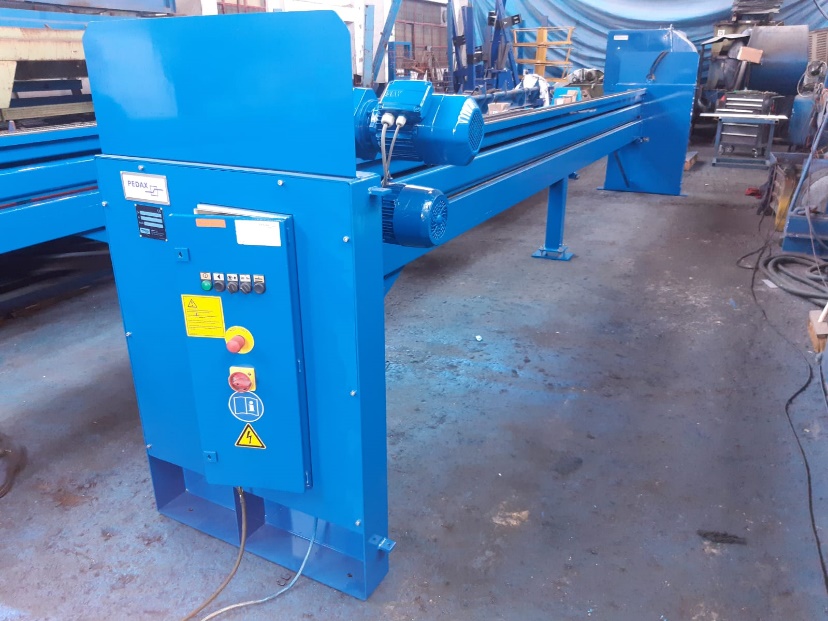 Jedná se o starší repasovanou stříhačku betonářské sítíTechnická data příkon: 4 kW
váha: 1365 kg
rozměry v mm: 7350x1900x1600
nátěr: modrýCena: dohodou | platnost: meziprodej vyhrazen OHÝBAČKA BETONÁŘSKÉ OCELI - SPECIAL 42S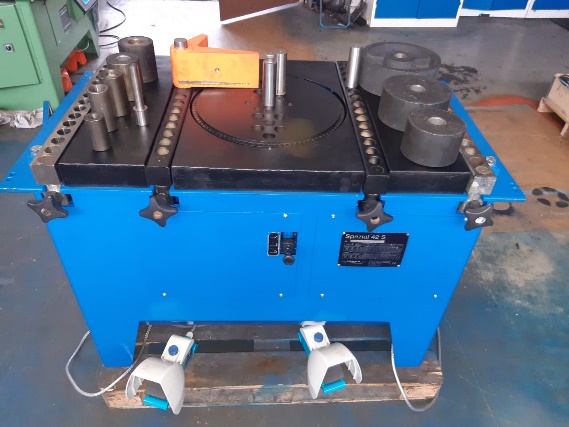 Jedná se o starší repasovanou ohýbačku betonářské oceliTechnická dataprůměr ohýbaných tyčí  16 25 25 28 38
počet ohýbaných tyčí při pevnosti:
650N/mm2   6 4 3 2 1
příkon: 1,8 / 2,4 kW
váha: 640 kg
rozměry v mm: 1265 x 730 x 850
nátěr: modrýCena: dohodou | platnost: meziprodej vyhrazenOHÝBAČKA BETONÁŘSKÉ OCELI - SPECIAL 55S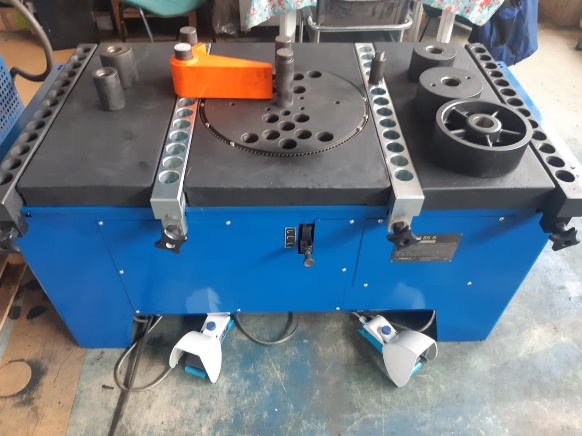 Jedná se o starší repasovanou ohýbačku betonářské oceliTechnická dataprůměr ohýbaných tyčí  18 20 25 32 35 40 45 
počet ohýbaných tyčí při pevnosti:
650N/mm2   8 7 6 3 2 1 1 
příkon: 3,15 / 3,65 kW
váha: 1260 kg
rozměry v mm: 1950 x 1250 x 1100
nátěr: modrýCena: dohodou | platnost: meziprodej vyhrazenOHÝBAČKA BETONÁŘSKÉ OCELI - PERFEKT 42CB-CC 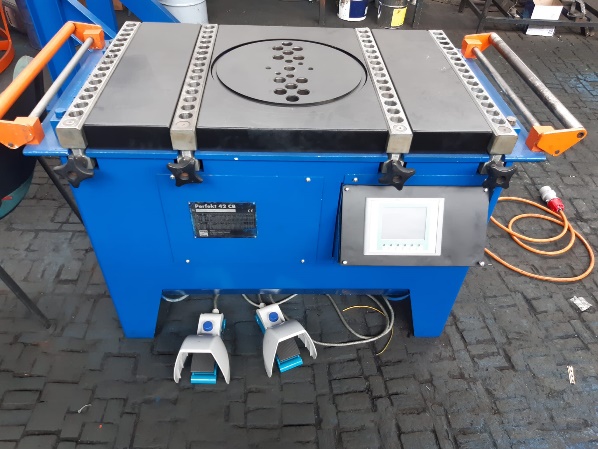 Jedná se o starší repasovanou ohýbačku betonářské oceli so Siemens ovládanímTechnická dataprůměr ohýbaných tyčí  16 25 25 28 38 
počet ohýbaných tyčí při pevnosti:
650N/mm2   6 4 3 2 1 
příkon: 1,8 / 2,4 kW
váha: 565 kg
rozměry v mm: 1265 x 730 x 850
nátěr: modrýCena: dohodou | platnost: meziprodej vyhrazenOHÝBAČKA BETONÁŘSKÉ OCELI - SPECIAL 32S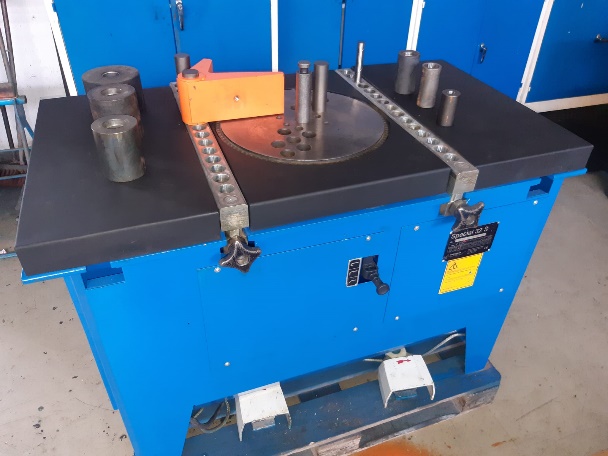 Jedná se o starší ohýbačku betonářské oceliTechnická dataprůměr ohýbaných tyčí  10 12 18 22 28
počet ohýbaných tyčí při pevnosti:
650N/mm2   6 4 3 2 1
příkon: 1,3 / 2,1 kWnapětí. 400V/50Hz
váha: 405 kg
rozměry v mm: 1100 x 730 x 850
nátěr: modrýCena: dohodou | platnost: meziprodej vyhrazeSTŘIHAČKA BETONÁŘSKÉ OCELI - SIMA CEL-36P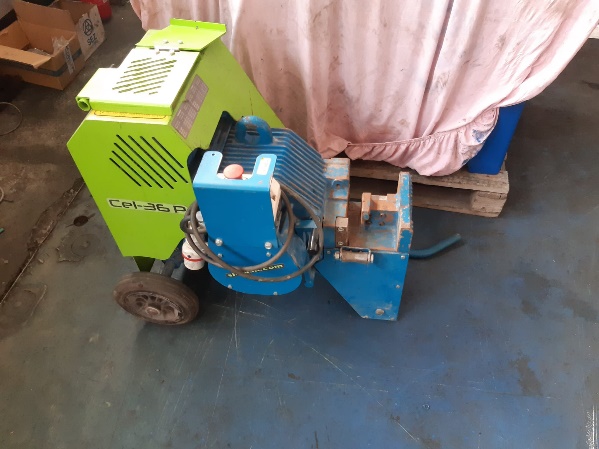 Jedná se o starší střihačku betonářské oceliTechnická dataprůměr střihaných tyčí  16 20 25počet střihanách tyčí při pevnosti: 
650N/mm2   3 2 1
příkon: 1,5kWnapětí: 400V
váha: 247kg
rozměry v mm: 90x62,5x96,5
nátěr: zeleno-modráCena: dohodou | platnost: meziprodej vyhrazenOHÝBAČKA BETONÁŘSKÉ OCELI - OMES P140 ES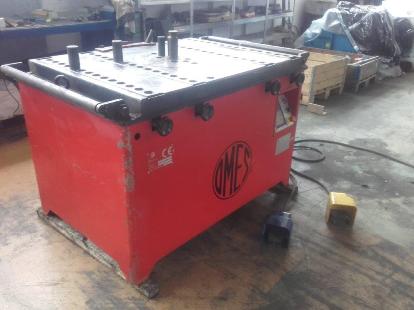 
Jedná se o starší ohýbačku betonářské oceli. Technická dataprůměr ohýbaných tyčí  14 16 22 28 32 40
počet ohýbaných tyčí při pevnosti:
650N/mm2   6 5 4 3 2 1
příkon: 4,8 kW
váha: 760 kg
rozměry v mm: 1522 x 985 x 888
nátěr: rudý, červenýCena: dohodou | platnost: meziprodej vyhrazenOHÝBAČKA BETONÁŘSKÉ OCELI - Sigma DBM52 4P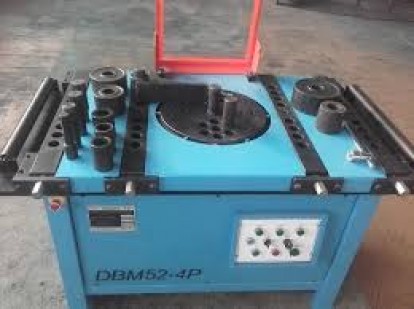 
Jedná se o novou ohýbačku betonářské oceliTechnická dataprůměr ohýbaných tyčí  8 12 20 32 36 40
počet ohýbaných tyčí při pevnosti:
650N/mm2   5 3 2 1 1 1
příkon: 5,5 kW
váha: 590 kg
rozměry v mm: 1470 x 750 x 850
nátěr: modrýCena: dohodou | platnost: meziprodej vyhrazenHYDRAULICKÁ STŘÍHAČKA BETONÁŘSKÉ OCELI - SIGMA DCH52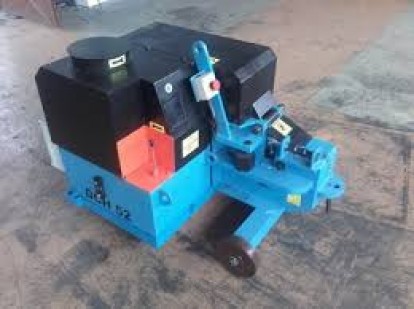 
Jedná se o novou stříhačku betonářské oceli. Je vhodná pro střih max. do průměru 40 mm.Technická dataprůměr stříhaných tyčí 6 8 10 12 16 20 25 32 36 40
počet stříhaných tyčí při pevnosti:
650N/mm2 5 4 3 2 1 1 1 1 1
příkon: 5,5 kW
váha: 405 kg
rozměry v mm: 1300 x 700 x 1000
nátěr: modrýCena: dohodou | platnost: meziprodej vyhrazenELEKTRICKÁ STŘÍHAČKA EDILGRAPPA TYP TW19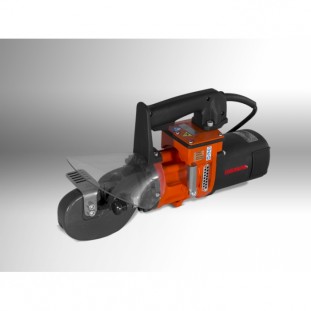 Jedná se o ruční elektrickou stříhačku. Je určená na přestříhávání předpjatých, ocelových lan.Technická datalano ø max     16mm
pevnost lana   ca.2000Nmm2
napětí             230V/50HZ
hydraulický tlak 25 tun/570 bar
výkon: 1150 W
váha: 15,9 kg
rozměry v mm: 480 x 140 x 235Cena: dohodou | platnost: meziprodej vyhrazenDVOUDRÁHOVÝ STŮL S JEDNOU POHÁNĚNOU DRÁHOU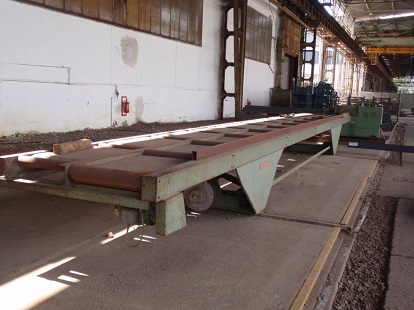 Technická data12m x 2m x 1mCena: dohodou | platnost: meziprodej vyhrazen